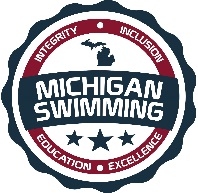 Integrity, Inclusion, Education, Excellence2024 Calvin Early Bird	Hosted By: Calvin Swim ClubFriday, April 26 & Saturday, April 27, 2024Approved – This meet is sanctioned by Michigan Swimming, Inc. (MS), as a timed final meet on behalf of USA Swimming (USA-S), Sanction Number MIAP2324114.  In granting this sanction it is understood and agreed that USA Swimming, Inc. and Michigan Swimming, Inc. shall be free from any liabilities or claims for damages arising by reason of injuries to anyone during the conduct of the event. MS rules, safety, and warm up procedures will govern the meet as if fully set forth in these meet rules.  Minor Athlete Abuse Prevention Policy Acknowledgement All applicable adults participating in or associated with this meet acknowledge that they are subject to the provisions of the USA Swimming Minor Athlete Abuse Prevention Policy (“MAAPP”), and that they understand that compliance with the MAAPP policy is a condition of participation in the conduct of this competition. There will be at least two safety marshals at this competition, with at least one of each gender. Location 		Calvin University		Venema Aquatic Center		3195 Knight Way SE		Grand Rapids, MI 49546-4406Times April 26, 2024 Friday - OPEN: WU start 4:00 PM, Event starts 5:30 PMApril 27, 2024Saturday Morning – 12 & Under: WU start 8:30 AM, Event starts 10:00 AMSaturday Afternoon - OPEN: WU after the completion of the morning session, but not before 1:00 PM, events starts one hour after warm up begins, but not before 2:00 PM.Facilities Venema Aquatic Center is an 8 lane pool 50 meter pool where 7 lanes will be used for competition and one lane will be available for supervised warm-up and warm down. Depth at start is 8’ and 15’ at turn. Permanent starting blocks and non-turbulent lane markers will be used. Colorado timing system with an 8-lane display will be used. Course Certification The competition course has not been certified in accordance with 104.2.2C(4)Meet Format This meet will be a timed final.Eligibility All athletes are eligible to participate in this meet.Entry Procedures Entries may be submitted to the Administrative Official as of Monday, April 8 at 12:00PM. The Administrative Official must receive all entries no later than Friday, April 19 at 11:59PM. Entries for USA registered athletes must include correct swimmer name (as registered with USA Swimming) and date of birth in order for their entries to be loaded into the SWIMS database.  All individual entries should be submitted via electronic mail at the e-mail address listed in the last section of this meet information packet.  Make checks payable to: Calvin Swim Club.Entry Acceptance and Processing Entries will be accepted and processed on a first come, first served basis in the order in which they are received after the entry open date listed above.Individual Entry Limits Swimmers may enter a maximum 6 individual events and 1 relay per day.  Entry Fees $5.00 per individual event and $12.00 for relays.  Make checks payable to: Calvin Swim Club.Surcharges A $1.00 per athlete Michigan Swimming athlete surcharge applies.Paper Entries MS rules regarding non-electronic entries apply.  $6.00 per individual event and $13.00 per relay.  There is $1.00 additional charge per event paid if the entry is not submitted in Hy-Tek format. Any surcharges detailed in the previous section also apply to paper entries.  Paper entries may be submitted to the Administrative Official on a spreadsheet of your choice however, the paper entry must be logically formatted and must contain all pertinent information to allow the Administrative Official to easily enter the swimmer(s) in the correct events with correct seed times. RefundsOnce a team or individual entry has been received and processed by the Administrative Official there are no refunds in full or in part unless the “over qualification exception” applies (see MS Rules).Entry Paperwork Your club’s Entry, Entry Summary Sheet, Release/Waiver, Certification of Entered Athletes and Check should be sent via U.S. mail or nationally recognized overnight courier to:Attn: CSCVenema Aquatic Center3195 Knight Way SEGrand Rapids, MI 49546-4406Check In Check in will be required. It will be available 30 minutes before warmups. Failure to check in will cause the swimmer to be scratched from all events in that session. Check in will close 15 minutes after the start of warm. Check in sheets will be posted outside the pool.Marshaling Swimmers will be responsible for reporting to the marshaling area when their event is called. Heat sheets will be posted around the pool after check-in closes and seeding is complete.Seeding This meet will be seeded 15 minutes after the start of warmups each session.  Deck Entries The Meet Referee and Meet Director will determine if Deck entries will be allowed and will be conducted in accordance with current Michigan Swimming, Inc. rules & procedures, including all Michigan Swimming, Inc. approval policies.  All deck entries must be received by the office 15 minutes after warmups begin for the session the athlete is deck entering. Deck entries count toward daily total entries for swimmers.  The deck entry fee is $7.00 for individual and $13.00 for relays.  Athletes must be registered with USA swimming prior to the first day of the meet to be eligible for deck entries to be loaded into the SWIMS database.  USA registered swimmers must have their correct name as registered with USA Swimming and their date of birth included in the Meet Manager file for their results to be loaded into the SWIMS databaseMeet Programs/Admissions Admission is $5.00 per person per day.  Children 10 & under may enter free.  Heat sheets will be available each session at the admissions table for $2.00 after the meet is seeded.Scoring No team or individual scoring will be kept.Awards No awards will be given.Results Complete Official meet results will be posted on the Michigan Swimming Website at http://www.miswim.org/. Unofficial results will also be available on flash drive (HY- Team Manager result file) upon request. Teams must provide their own flash drive.Concessions Food and beverages will be available in the concession stand. No food or beverage will be allowed on the deck of the pool, in the locker rooms or in the spectator areas. A hospitality area will be available for coaches and officials.Lost and Found Articles may be turned in/picked up at the pool office. Articles not picked up by the end of the meet will be retained by the Meet Director or a representative for at least 14 days (any longer period shall be in the sole discretion of the Meet Director).Swimming SafetyMichigan Swimming warm up rules will be followed. To protect all swimmers during warm-ups, swimmers are required to enter the pool feet first at all times except when sprint lanes have been designated. No jumping or diving. The same rules will apply with respect to the warm-down pool and diving well. Penalties for violating these rules will be in the sole discretion of the Meet Referee which may include ejection from the meet.Racing Start CertificationAny swimmer entered in the meet must be certified by a USA Swimming member-coach as being proficient in performing a racing start or must start each race from within the water without the use of the backstroke ledge.  When unaccompanied by a member-coach, it is the responsibility of the swimmer or the swimmer’s legal guardian to ensure compliance with this requirement.Deck Personnel/Locker Rooms/CredentialingOnly registered and current coaches, athletes, officials and meet personnel are allowed on the deck or in locker rooms. Access to the pool deck may only be granted to any other individual in the event of emergency through approval by the Meet Director or the Meet Referee.  The Michigan Swimming Board of Directors, Officials Chairs of MS, and the Michigan Swimming Office staff are authorized deck personnel at all MS meets. Personal assistants/helpers of athletes with a disability shall be permitted when requested by an athlete with a disability or a coach of an athlete with a disability.All individuals seeking access to the pool deck must show a valid digital USA Swimming membership card reflecting good standing in order to receive a deck credential.  The credential must be displayed at all times during the meet and will include the host team name as well as the function of the individual being granted access to the pool deck (Coach, Official, Timer, or Meet Personnel).  In order to obtain a credential, Coaches and Officials must be current in all certifications through the final date of the meet. Meet personnel must return the credential at the conclusion of working each day and be reissued a credential daily.All access points to the pool deck and locker rooms will either be secured or staffed by a meet worker checking credentials throughout the duration of the meet.Swimmers with DisabilitiesAll swimmers are encouraged to participate. If any of your swimmers have special needs or requests, please indicate them on the entry form and with the Clerk of Course and/or the Meet Referee during warm ups.First Aid Supplies will be kept in the pool office.	Medical Supervision Lifeguards will be on duty throughout the entire meet and will be tasked with medical supervision during the event. These responsibilities include monitoring the pool area for potential hazards or injuries, providing first aid and CPR to swimmers in need, and coordinating with emergency medical services and Calvin’s Campus Safety department if necessary.Facility Items(A)	No smoking is allowed in the building or on the grounds of any facility listed above.(B)	Pursuant to applicable Michigan law, no glass will be allowed on the deck of the pool or in the locker rooms.(C)	No bare feet allowed outside of the pool area. Swimmers need to have shoes to go into the hallway to awards or concessions.(D)   	 An Emergency Action Plan has been submitted by the Host Club to the Safety Chair and the Program Operations Chair of Michigan Swimming prior to Approval of this meet and is available for review and inspection at the pool office.	(E)	To comply with USA Swimming privacy and security policy, the use of audio or visual recording devices, including a cell phone, is not permitted in changing areas, rest rooms or locker rooms.(F)	Deck changing, in whole or in part, into or out of a swimsuit when wearing just one 		suit in an area other than a permanent or temporary locker room, bathroom, 		changing room or other space designated for changing purposes is prohibited.(G)	Operation of a drone, or any other flying apparatus, is prohibited over the venue 	(pools, athlete/coach areas, spectator areas and open ceiling locker rooms) any 	time athletes, coaches, officials and/or spectators are present.General Information and Errors/Omissions Any errors or omissions in the program will be documented and signed by the Meet Referee and available for review at the Clerk of Course for Coaches review.  Information will also be covered at the Coaches’ Meeting.Meet Personnel2024 Calvin Early BirdFriday, April 26 & Saturday, April 27, 2024Events listApproved Number: MIAP2324114FridayWarm-up starts 4:00 PM     Check-in closes 4:15 PM     Meet starts 5:30 PMSaturday MorningWarm-up starts 8:30 AM     Check-in closes 8:45 AM     Meet starts 10:00 AM2024 Calvin Early BirdFriday, April 26 & Saturday, April 27, 2024Events listApproved Number: Saturday AfternoonWU: After the completion of the morning session, but not before 1:00 PM.Check In Closes: 15 minutes after warmups start.Events Begin: One hour after warm up begins, but not before 2:00 PM.Meet Director – Chris Sullivan - cms65@calvin.eduMeet Referee – Adam Forbes - forbesajswim@gmail.comSafety Marshal – Dan Gelderloos – dgelderl@calvin.eduAdministrative Official – Nathon Kelley – nathonkelley@gmail.comGirlsEventBoys1Open 200 IM23Open 50 Fly45Open 200 Back67Open 100 Breast89Open 100 Free1011Open 200 Fly1213Open 400 Free1415Open 400 Medley Relay16GirlsEventBoys1712 & Under 200 Medley Relay 181912 & Under 200 IM202112 & Under 100 Free222312 & Under 50 Back242512 & Under 100 Breast262712 & Under 50 Fly282912 & Under 200 Free303112 & Under 100 Back323312 & Under 50 Breast343512 & Under 100 Fly363712 & Under 50 Free383912 & Under 200 Free Relay40GirlsEventBoys41Open 200 Free4243Open 100 Fly4445Open 50 Back4647Open 200 Breast4849Open 50 Free5051Open 400 IM5253Open 100 Back5455Open 50 Breast5657Open 400 Free Relay58